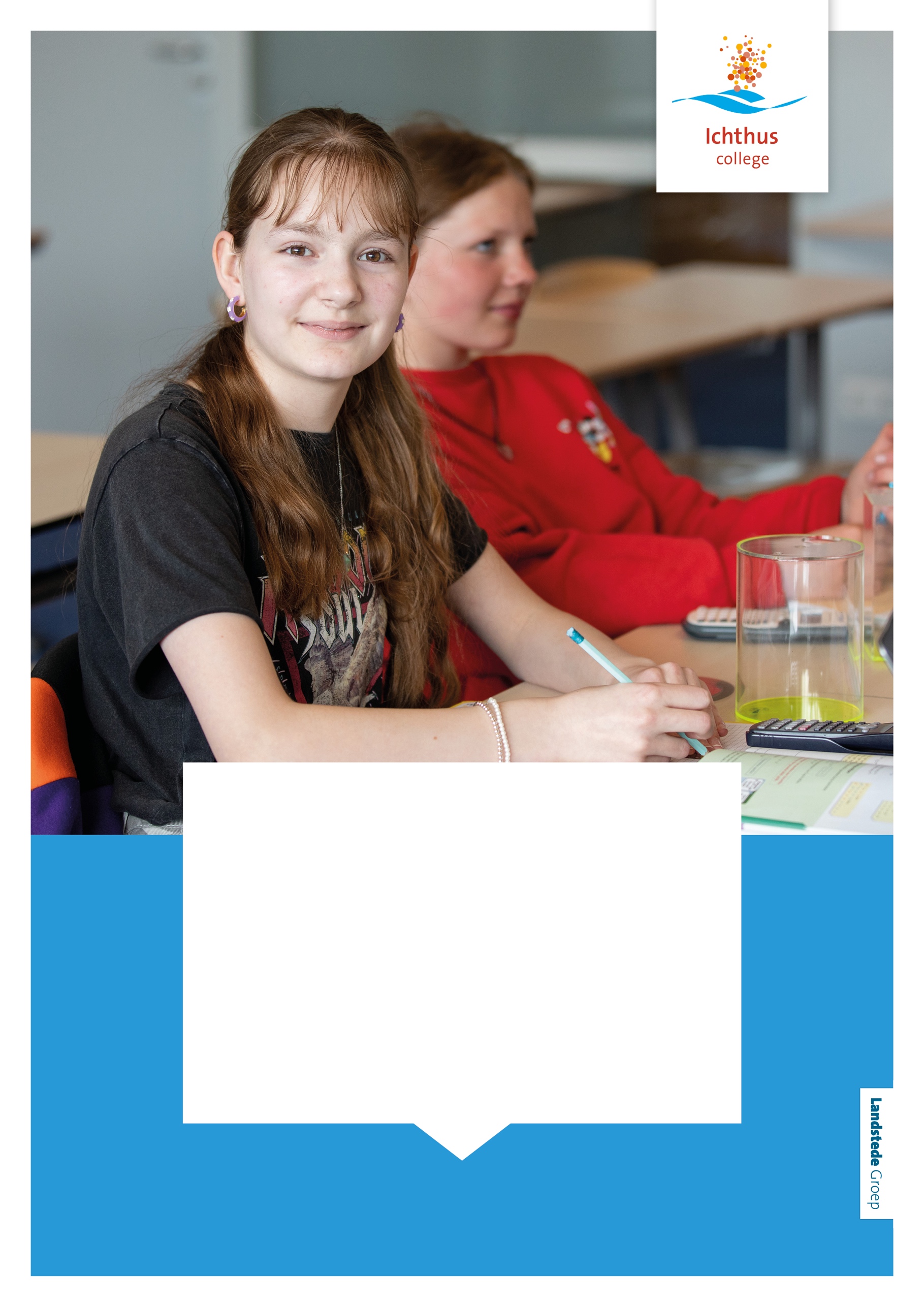 DocumentinformatieTitel					[noteer titel]Ondertitel				[noteer ondertitel]Door					[noteer schrijver]Versie					[noteer versie]Datum				[noteer datum]Voorwoord[tekst toevoegen] 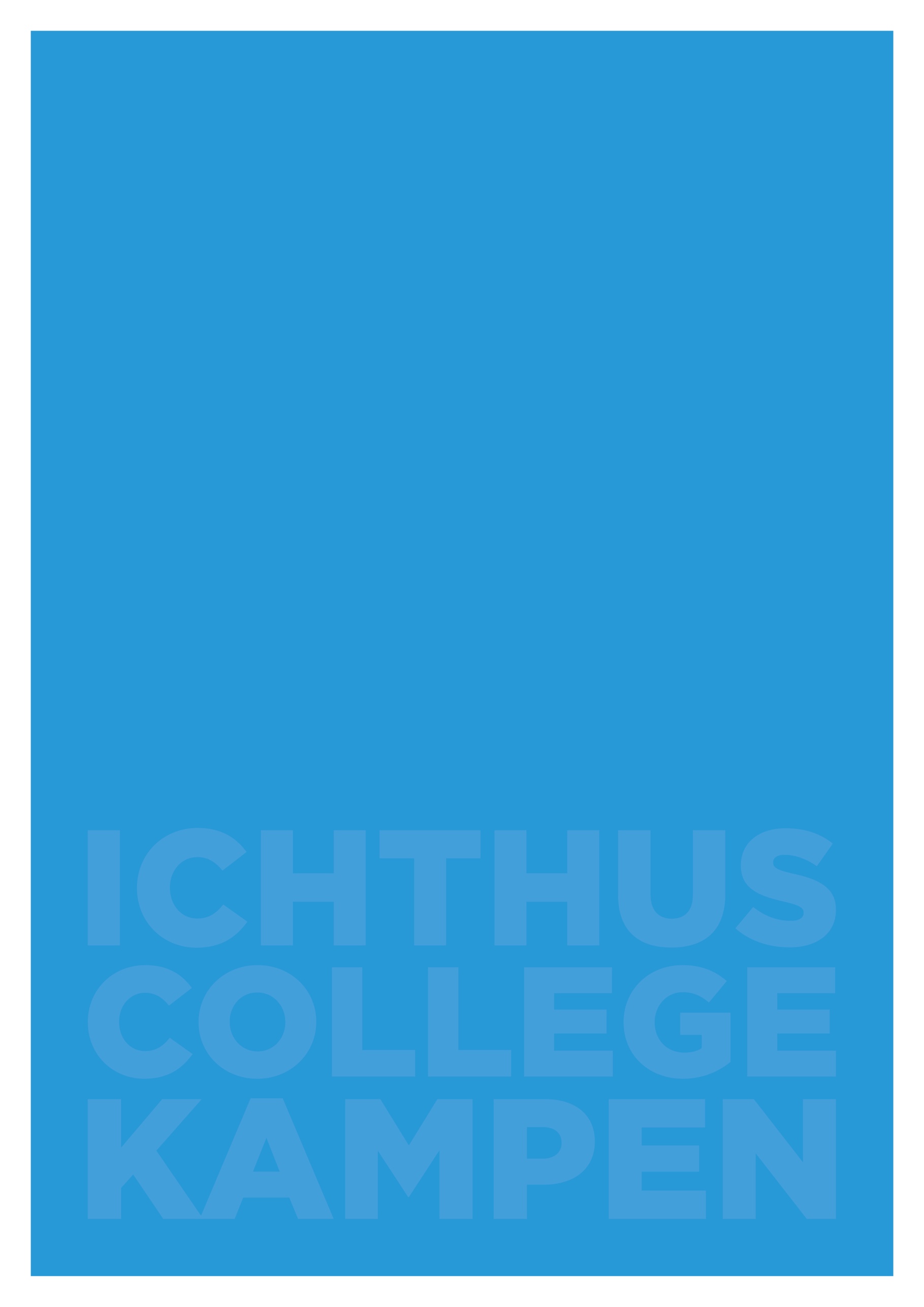 